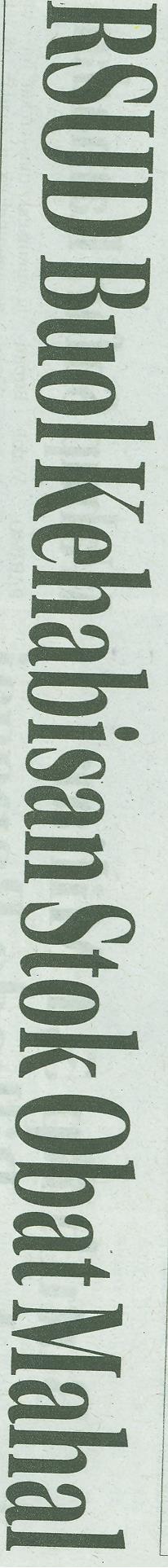 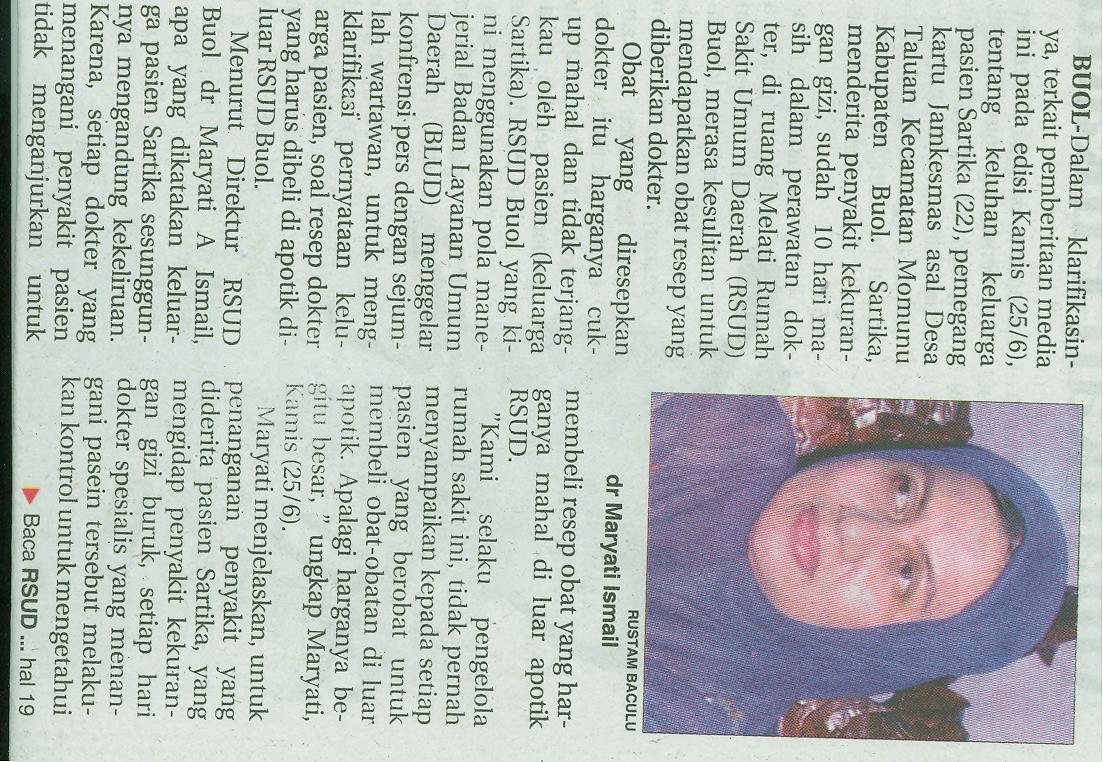 Harian    :Radar KasubaudSulteng IHari, tanggal:Jum’at, 26 Juni 2015KasubaudSulteng IKeterangan:RSUD Buol Kehabisan Stok Obat MahalKasubaudSulteng IEntitas:BuolKasubaudSulteng I